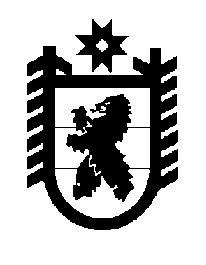 Российская Федерация Республика Карелия    ПРАВИТЕЛЬСТВО РЕСПУБЛИКИ КАРЕЛИЯРАСПОРЯЖЕНИЕот  12 декабря 2016 года № 941р-Пг. Петрозаводск 	В соответствии со статьей 7 Закона Республики Карелия от 6 июня 2000 года № 414-ЗРК «Об управлении и распоряжении государственным имуществом Республики Карелия»:	1. Дать согласие на отчуждение недвижимого имущества, закрепленного на праве хозяйственного ведения за государственным унитарным предприятием Республики Карелия «КарелКоммунЭнерго», согласно приложению к настоящему распоряжению, при условии включения в условия конкурса и договор купли-продажи обременения в виде обязательств по строительству, реконструкции и (или) модернизации (инвестиционные обязательства), обязательств по эксплуатации (эксплуатационные обязательства) отчуждаемого недвижимого имущества (источников тепловой энергии).	2. Министерству строительства, жилищно-коммунального хозяйства и энергетики Республики Карелия совместно с государственным унитарным предприятием Республики Карелия «КарелКоммунЭнерго» разработать и обеспечить включение в условия конкурса и договор купли-продажи обременения в виде обязательств по строительству, реконструкции и (или) модернизации (инвестиционные обязательства), обязательств по эксплуатации (эксплуатационные обязательства) отчуждаемого недвижимого имущества (источников тепловой энергии).	3. 	Государственному унитарному предприятию Республики Карелия «КарелКоммунЭнерго» обеспечить использование средств, полученных при отчуждении недвижимого имущества, на следующие цели:	1) проведение модернизации системы теплоснабжения в поселке Панозеро Кемского муниципального района;	2) замену оборудования в котельных в поселке Великая Губа Медвежьегорского муниципального района;	3) осуществление работ по технической инвентаризации и постановке на кадастровый учет имущества, переданного органами местного самоуправления в соответствии с Законом Республики Карелия от 26 июня 2015 года № 1908-ЗРК «О перераспределении полномочий между органами местного самоуправления муниципальных образований в Республике Карелия  и органами государственной власти Республики Карелия»;	4) подготовку объектов теплоснабжения  Республики Карелия                          к проведению конкурсов на право заключения концессионных соглашений.           Глава Республики Карелия                                                                  А.П. Худилайнен_____________Приложение к распоряжению Правительства Республики Карелия от 12 декабря 2016 года № 941р-ПНаименование объекта недвижимостиАдрес объектаОбщая площадь (кв. м)Способ продажиЦена продажи (рублей)Здание котельной № 4Республика Карелия, Пряжинский район, пос. Пряжа, ул. Совхозная 416,0конкурс3 021 524,00Здание котельной № 5 с оборудованиемРеспублика Карелия, Пряжинский район, пос. Пряжа 855,7конкурс11 718 589,00